   GARANTOVANÁ NABÍDKA SLUŽEB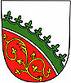       Pečovatelská služba Nová Paka                       Tel.: +420 608 764 502, e-mail: skorepova@ussnovapaka.cz   Identifikátor služby: 309 59 40Poskytované úkony jsou v souladu se Zákonem č. 108/2006 Sb., o sociálních službách a příspěvku na péči a prováděcí vyhlášky č. 505/2006 Sb., ve znění pozdějších předpisů. Ze zákona je pečovatelská služba terénní (v domácnosti uživatele) nebo ambulantní (péče o klienty ve Středisku osobní hygieny – SOH) služba poskytovaná osobám, které mají sníženou soběstačnost z důvodu věku, chronického onemocnění nebo zdravotního postižení, a rodinám s dětmi, jejich situace vyžaduje pomoc jiné fyzické osoby. Pečovatelská služba se poskytuje ve vymezeném čase v domácnostech klientů a v SOH. Aktuální rozsah úkonů poskytovaných pečovatelskou službou je sjednán s klientem individuálně, dle jeho potřeb a dle provozních podmínek služby, a je uveden v individuálním plánu klienta. Základní popis úkonů, které nabízíme, jsou součástí nabídky našich služeb. Hodinová částka je účtována za skutečný čas strávený poskytováním péče, včetně času nezbytného k jejich zajištění. Pokud poskytování níže uvedených úkonů, včetně času nezbytného k jejich zajištění netrvá celou hodinu, výše úhrady se poměrně krátí. Čas úkonu je zaznamenán elektronicky čtečkou a je zaokrouhlován na 10 minut.V rámci sociální práce poskytujeme i bezplatné základní sociální poradenství o možnostech řešení nepříznivé sociální situace osoby v návaznosti na další optimální zdroje pomoci. Fakultativní úkony tj. dohled nad klientem v domácnosti, jednoduché ošetřovatelské úkony, dohled nad užitím léků, aplikace masti a aktivizační činnosti, jsou tzv. doplňkové činnosti. Poskytovatel nabízí tyto služby svým klientům jako úkony nad rámec svých základních činností (úkonů) v případě, kdy to umožňuje provoz služby. Není proto možné nasmlouvat si pouze fakultativní úkon. Terénní služba se poskytuje v pracovních dnech od 7,00 hod. do 19,00 hod., o víkendech od 8,00 hod. do 19,00 hod., o svátcích v době od 8,00 do 16,30 hod. V době od 10,30 hod. do 14,00 hod. se provádějí úkony týkající úklidu domácnosti, nákupy a pochůzky, doprovodu, celkové koupele v domácnosti a dohledy omezeně, pokud to umožní provozní podmínky poskytovatele služby. V tuto dobu probíhají především činnosti související se zajištěním nebo poskytnutím stravy uživatelům služby (dovoz/donáška oběda, příprava a podání jídla a pití atd.). Při odpolední službě, o víkendech a svátcích se zajišťují pouze vybrané úkony – tabulka viz. níže. Níže uvedená garance představuje určitou záruku poskytovatele, kolika uživatelům jsme schopni zajistit konkrétní péči v daném časovém limitu na den, i při nedostatečném personálním zajištění – tabulka viz. níže.Rozsah a popis jednotlivých činností u základních i fakultativních úkonů je podrobněji popsán ve Specifikaci jednotlivých úkonů.Aktualizace dne: 20. 3. 2024Platnost ode dne: 29.3.2024Zpracovala: Bc. Skořepová Zdeňka, Nálevková LudmilaZákladní úkonyZákladní úkonyVýše úhradyObvyklá minimální garanceČetnost a čas,nezbytný k zajištění úkonuZákladní sociální poradenství- v pracovních dnech od 8,00 hod. do 15,00 hod.Jednání se zájemcem o službuJednání s uživatelem službyIndividuální plánováníMožnosti řešení nepříznivé sociální situace Zdarma4 osob/pracovní den15 minut – 1 osobaPomoc při zvládání běžných úkonů péče o vlastní osobu-v pracovních dnech od 7,00 hod. – 19,00 hod.-o víkendechod 8,00 hod. – 19,00 hod.Pomoc a podpora při podávání jídla a pití155,- Kč/hod.  5 osob /pracovní den10 minut/úkon  2 osoby /víkend/státní svátek10 minut/úkonPomoc při zvládání běžných úkonů péče o vlastní osobu-v pracovních dnech od 7,00 hod. – 19,00 hod.-o víkendechod 8,00 hod. – 19,00 hod.Pomoc při oblékání a svlékání včetně speciálních pomůcek155,- Kč/hod.  5 osob /pracovní den10 minut/úkon  2 osoby /víkend/státní svátek10 minut/úkon-o státních svátcíchod 8,00 hod. – 16,30Pomoc při prostorové orientaci, samostatném pohybu155,- Kč/hod.  5 osob /pracovní den10 minut/úkon  2 osoby /víkend/státní svátek10 minut/úkonPomoc při přesunu na lůžko nebo vozík155,- Kč/hod.  5 osob /pracovní den10 minut/úkon  2 osoby /víkend/státní svátek10 minut/úkonPomoc při osobní hygieně nebo poskytnutí podmínek pro osobní hygienu- koupel v pracovních dnechod 7,00 hod. – 15,30 hod.jinak omytí v pracovních dnech od 7,00 hod. – 19,00 hod.-o víkendechod 8,00 hod. – 19,00 hod.-o státních svátcíchod 8,00 – 16,30 hod.Pomoc při úkonech osobní hygieny   155,- Kč/hod.5 osob /pracovní den2 osoby /víkend, státní svátek20 minut/úkon celková koupel10 minut/ úkon omytí 10 minut vlasy10 minut oblékáníPomoc při osobní hygieně nebo poskytnutí podmínek pro osobní hygienu- koupel v pracovních dnechod 7,00 hod. – 15,30 hod.jinak omytí v pracovních dnech od 7,00 hod. – 19,00 hod.-o víkendechod 8,00 hod. – 19,00 hod.-o státních svátcíchod 8,00 – 16,30 hod.Pomoc při základní péči o vlasy a nehty   155,- Kč/hod.5 osob /pracovní den2 osoby /víkend, státní svátek20 minut/úkon celková koupel10 minut/ úkon omytí 10 minut vlasy10 minut oblékáníPomoc při osobní hygieně nebo poskytnutí podmínek pro osobní hygienu- koupel v pracovních dnechod 7,00 hod. – 15,30 hod.jinak omytí v pracovních dnech od 7,00 hod. – 19,00 hod.-o víkendechod 8,00 hod. – 19,00 hod.-o státních svátcíchod 8,00 – 16,30 hod.Pomoc při použití WC   155,- Kč/hod.5 osob /pracovní den2 osoby /víkend, státní svátek20 minut/úkon celková koupel10 minut/ úkon omytí 10 minut vlasy10 minut oblékání-koupel v SOH v pracovních dnechod 7,00 hod. – 15,30 hod.Pomoc při úkonech osobní hygieny v SOH – koupel SOH155,- Kč/hod.3 osoby /pracovní den20 minut/úkon koupel SOH10 minut vlasy SOH10 minut oblékání SOH-koupel v SOH v pracovních dnechod 7,00 hod. – 15,30 hod.Pomoc při základní péči o vlasy a nehty v SOH155,- Kč/hod.3 osoby /pracovní den20 minut/úkon koupel SOH10 minut vlasy SOH10 minut oblékání SOH-koupel v SOH v pracovních dnechod 7,00 hod. – 15,30 hod.Pomoc při oblékání a svlékání včetně speciálních pomůcek v SOH155,- Kč/hod.3 osoby /pracovní den20 minut/úkon koupel SOH10 minut vlasy SOH10 minut oblékání SOHPoskytnutí stravy nebo pomoc při zajištění stravyTato základní činnost může být zajišťována jen v rozsahu úkonů - pomoc při přípravě jídla a pití, příprava a podání jídla a pitíDovoz oběda Město Nová Paka- dle provozní a personální situace zařízení, tento úkon nemusí dle právních předpisů služba zajistit45 Kč/úkon10 minut /úkon20 osob/pracovní den10 osob/víkend, státní svátek-v pracovních dnechod 11,30 hod. – 14,00 hod.-o víkendechod 12,30 hod. – 13,30 hod.-o státních svátcíchod 12,30 hod. – 13,30 hod.Dovoz oběda Obec Stará Paka- dle provozní a personální situace zařízení, tento úkon nemusí dle právních předpisů služba zajistit                    36 Kč/úkon 10 minut /úkon-v pracovních dnechod 11,30 hod. – 13,00 hod.-o víkendechod 11,30 hod. – 13,00 hod.-o státních svátcíchod 11,30 hod. – 13,00 hod.Donáška oběda DPS Nová Paka- dle provozní a personální situace zařízení, tento úkon nemusí dle právních předpisů služba zajistit20 Kč/úkon10 minut/donáška oběda20 osob/pracovní den15 osob /víkend, státní svátek-v pracovních dnechod 7,00 hod. – do 19,00 hod -o víkendechod 8,00 hod. – 19,00 hod.-o státních svátcíchod 8,00 hod. – 16,30 hod.Pomoc při přípravě jídla a pitíPříprava a podání jídla a pití155,- Kč/hod.5 osob /pracovní den10 minut/úkon2 osoby /víkend, státní svátek10 minut/úkonPomoc při zajištění chodu domácnosti-v pracovních dnech od 7,00 hod. – 19,00 hod.-o víkendechod 8,00 hod. – 19,00 hod.-o státních svátcíchod 8,00 hod. – 16,30 hod.Běžný úklid a údržba domácnosti155,- Kč/hod.3 osoby/pracovní den1 osoba/víkend, státní svátekdle typu úklidu 10-30 minut/úkon-v pracovních dnech od 7,00 hod. – 15,30 hod.Pomoc při zajištění velkého úklidu, např. sezónní úklid155,- Kč/hod.1 osoby/ 2 x ročně v pracovní den                 60 minut/úkon-v pracovních dnech od 7,00 hod. – 15,30 hod. - o víkendechod 8,00 hod. – 15,30 hod.Donáška vody155,- Kč/hod.1 osoba/pracovní den, víkend, svátek                 10 minut/úkon-o státních svátcíchod 8,00 hod. – 16,30 hod.Topení v kamnech včetně donášky a přípravy topiva155,- Kč/hod.1 osoba/pracovní den, víkend, svátek                 10 minut/úkon-v pracovních dnech od 7,00 hod. – 15,30 hod.Běžné nákupy a pochůzky155,- Kč/hod.3 osoby/pracovní den                 20 minut/úkonVelký nákup např. týdenní nákup160,- Kč/hod.1 osoba/1 x měsíčně                 60 minut/úkon-v pracovních dnech od 7,00 hod. – 15,30 hod.Praní a žehlení osobního prádla90,- Kč/ 1 kg suchého vypraného a vyžehleného prádla           1 hodina/1 pračka45 minut/1 kg prádlaPraní a žehlení ložního prádla90,- Kč/ 1 kg suchého vypraného a vyžehleného prádla           1 hodina/1 pračka45 minut/1 kg prádlaPraní a žehlení ložního prádla90,- Kč/ 1 kg suchého vypraného a vyžehleného prádla           1 hodina/1 pračka45 minut/1 kg prádlaZprostředkování kontaktu se společenským prostředím-v pracovních dnech od 7,00 – 15,30 hod.Doprovázení dospělých k lékaři, na orgány veřejné moci a instituce veřejné služby a zpět155,- Kč/hod.1 osoba/pracovní den, max. 2 x měsíčně10 minut – jedna cestaFakultativní úkony (doplňkové služby)Poskytovatel nabízí tyto služby svým klientům jako úkony nad rámec svých základních činností (úkonů) v případě, kdy to umožňuje provoz služby. Není proto možné nasmlouvat si pouze fakultativní úkon. Fakultativní úkony (doplňkové služby)Poskytovatel nabízí tyto služby svým klientům jako úkony nad rámec svých základních činností (úkonů) v případě, kdy to umožňuje provoz služby. Není proto možné nasmlouvat si pouze fakultativní úkon. Výše úhradyObvyklá minimální garanceČetnost a čas,nezbytný k zajištění úkonu-v pracovních dnech od 7,00 hod. – 19,00 hod.-o víkendechod 8,00 hod. – 19,00 hod.Dohled nad klientem v domácnosti155,- Kč/hod.5 osob/pracovní den2 osoby/víkend, státní svátek10 minut/úkon-o státních svátcíchod 8,00 hod. – 16,30 hod.Jednoduché ošetřovatelské úkony – dohled nad užitím léků, aplikace masti155,- Kč/hod.           5 osob/pracovní den2 osoby/víkend, státní svátek10 minut/úkonAktivizační činnosti155,- Kč/hod.           5 osob/pracovní den2 osoby/víkend, státní svátek10 minut/úkon